Oven wall cracked, this is the inside of the oven where the heat exchanger mounts.	
	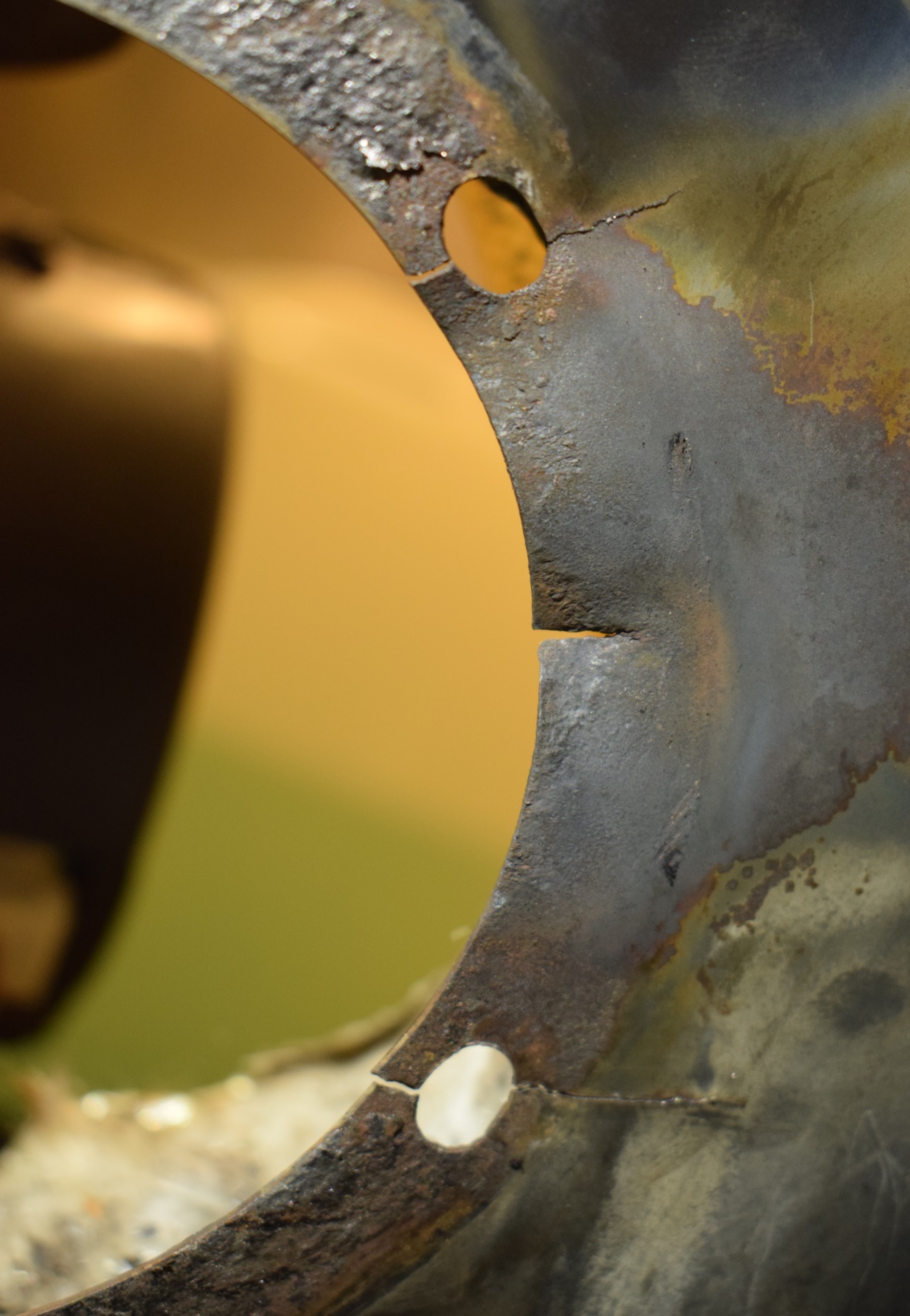 Ignition module & blower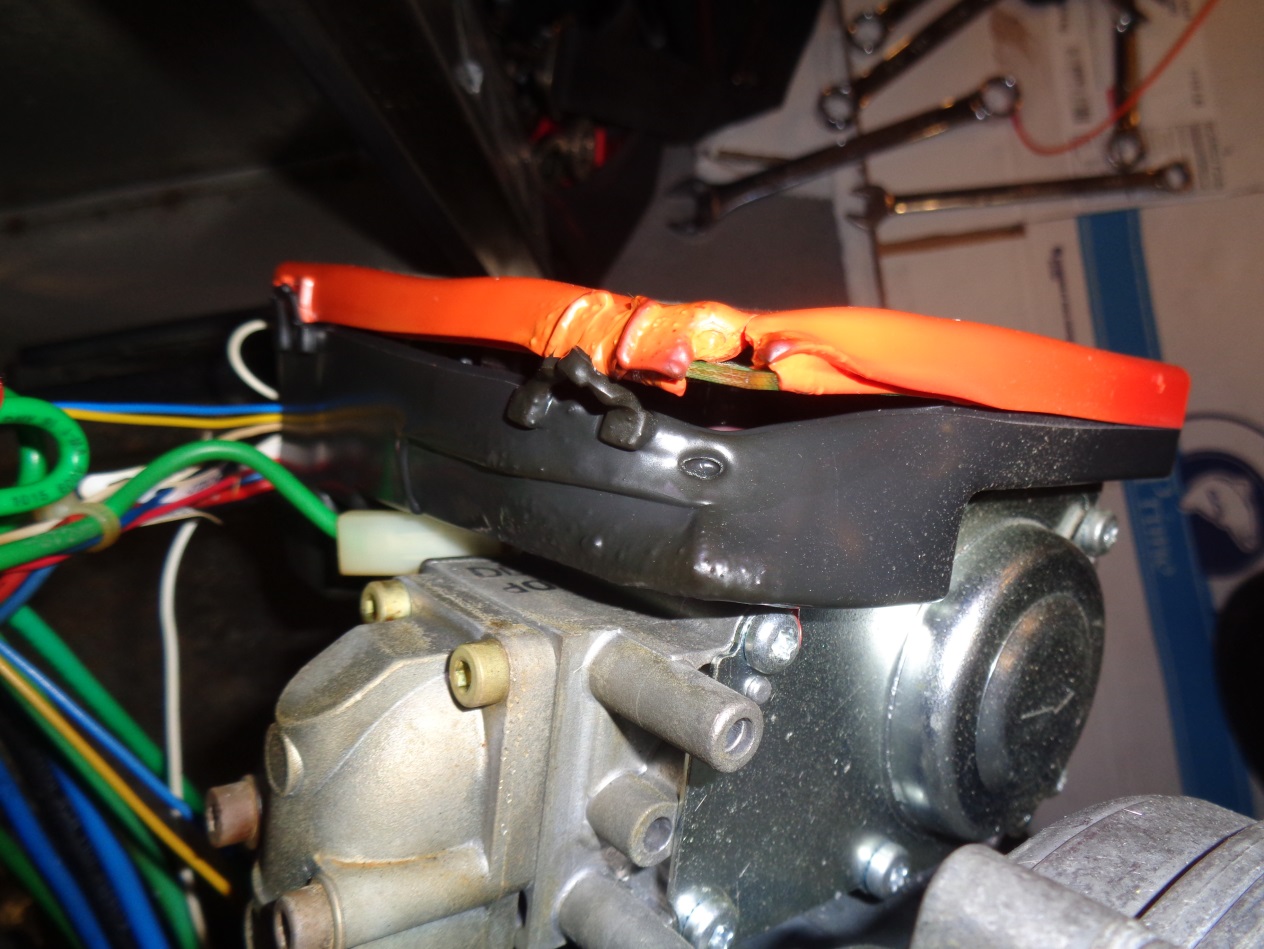 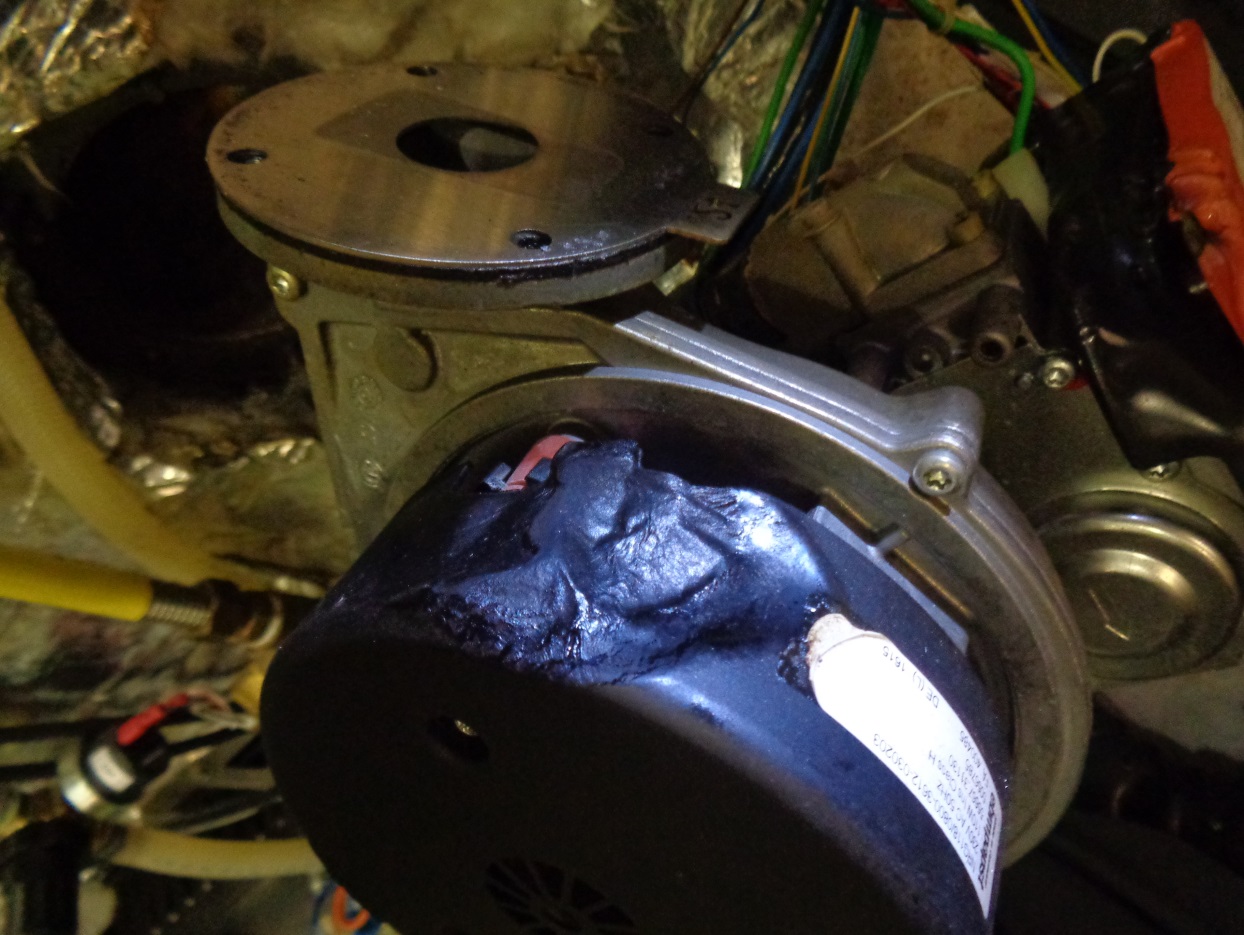 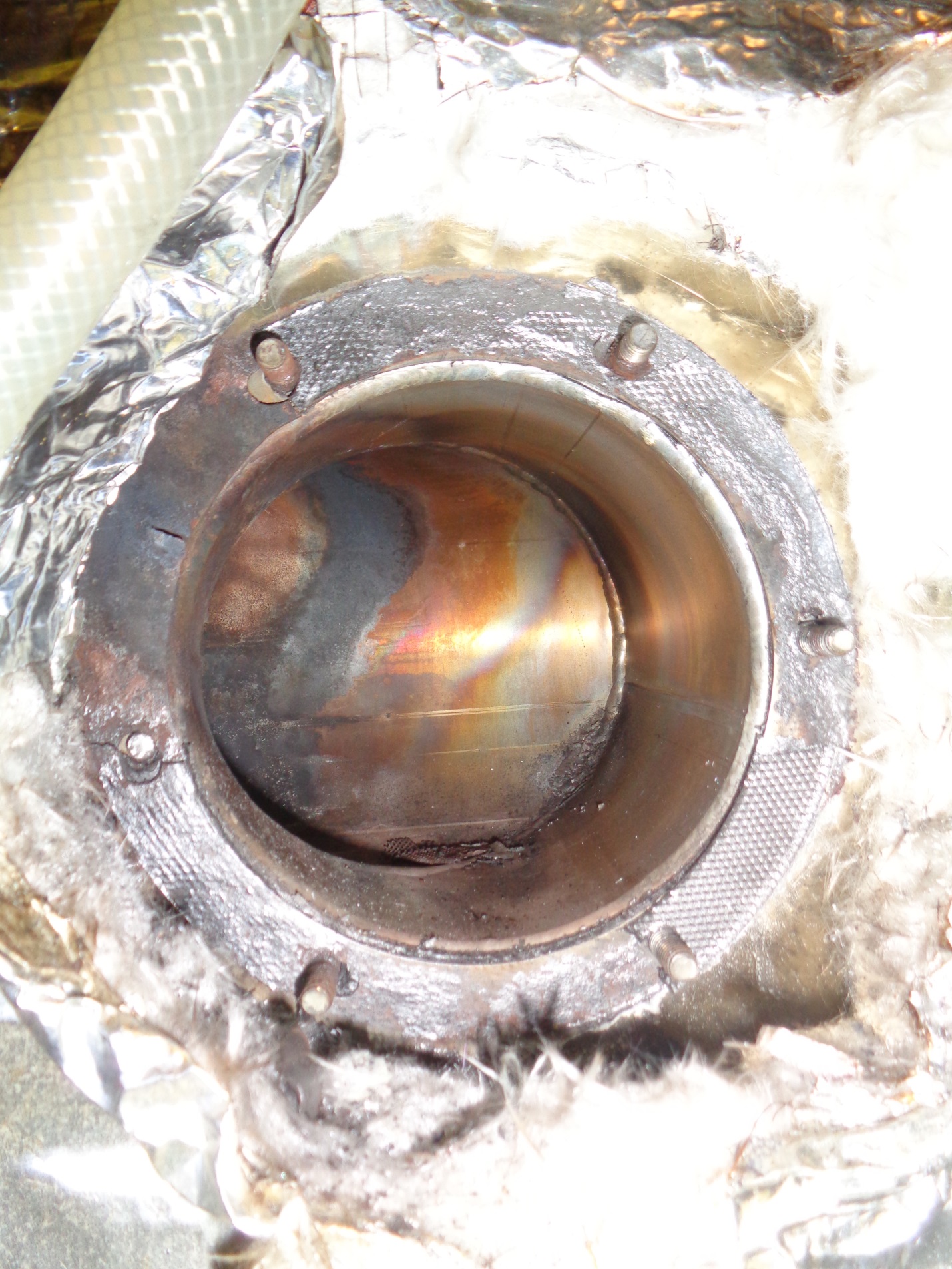 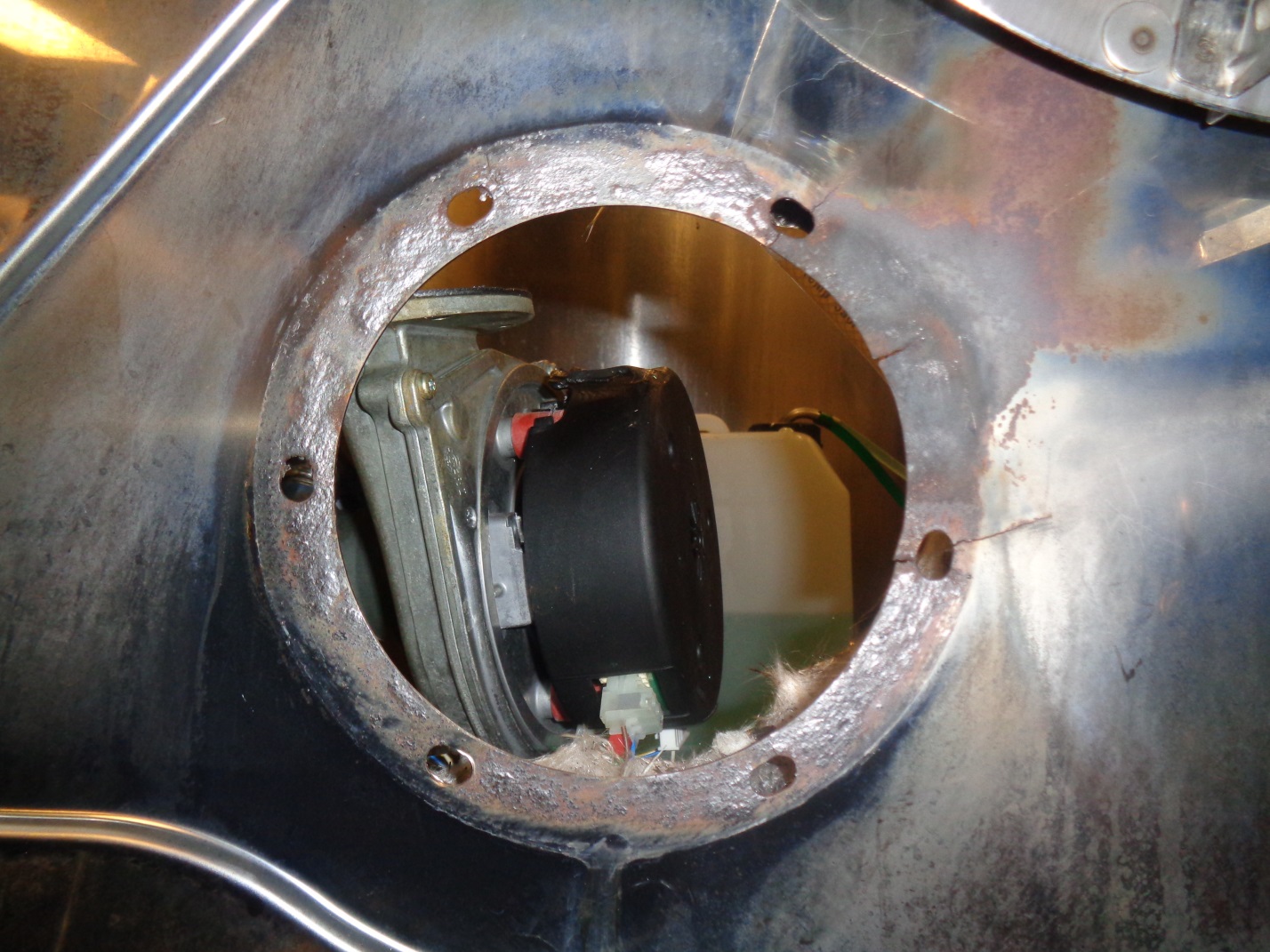 Here it is being repaired by me under Carl and Keith’s authorization.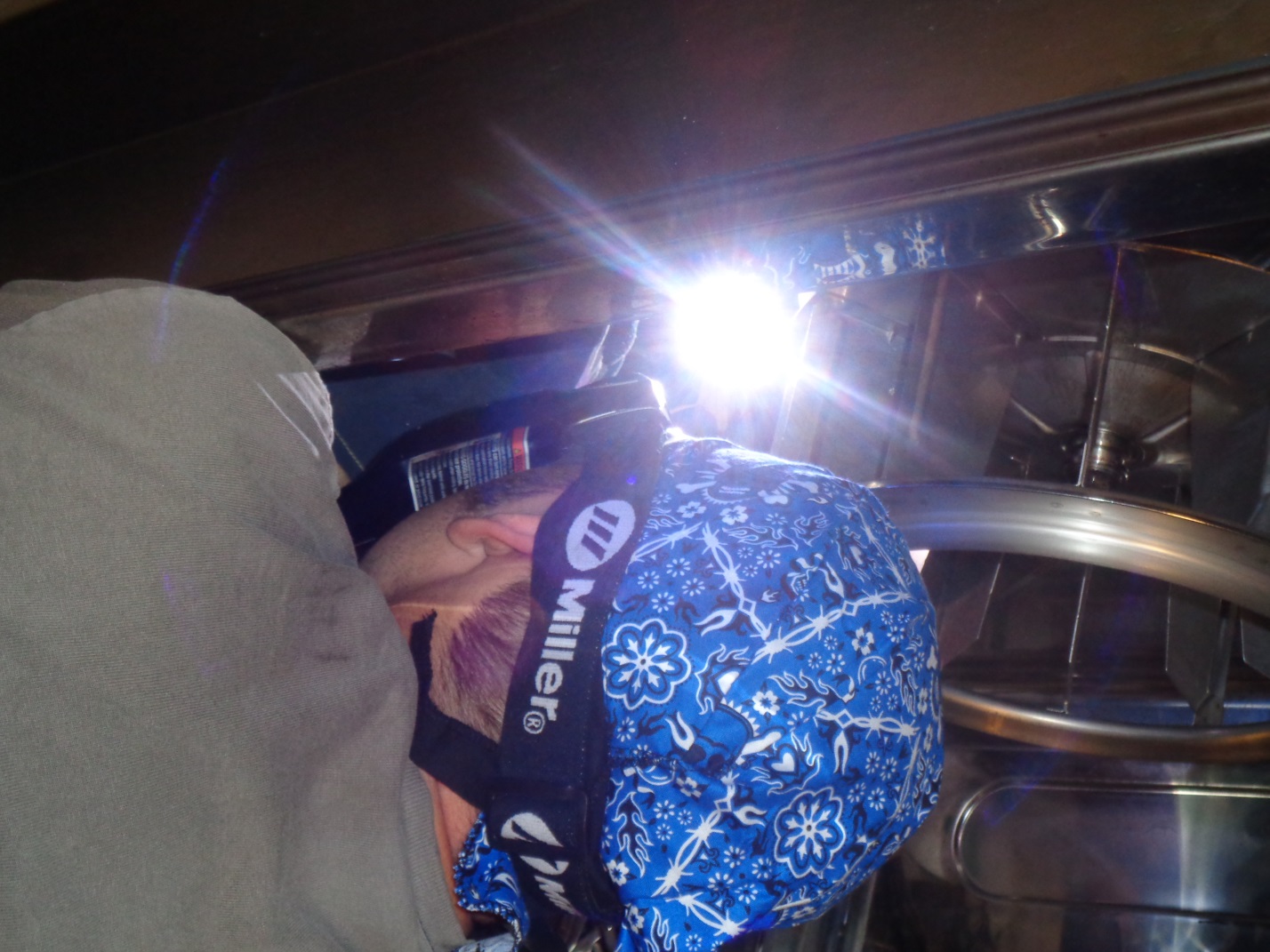 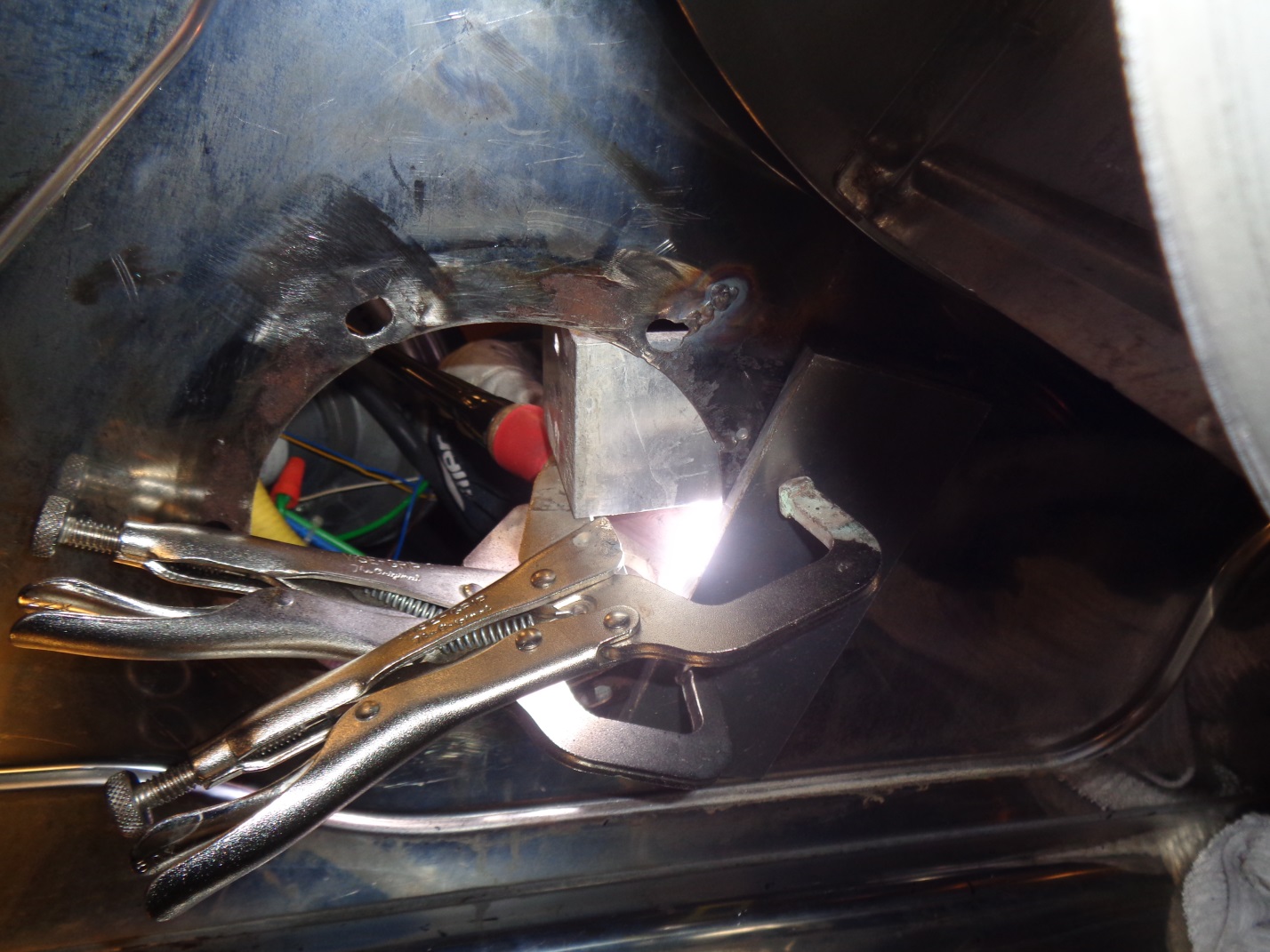 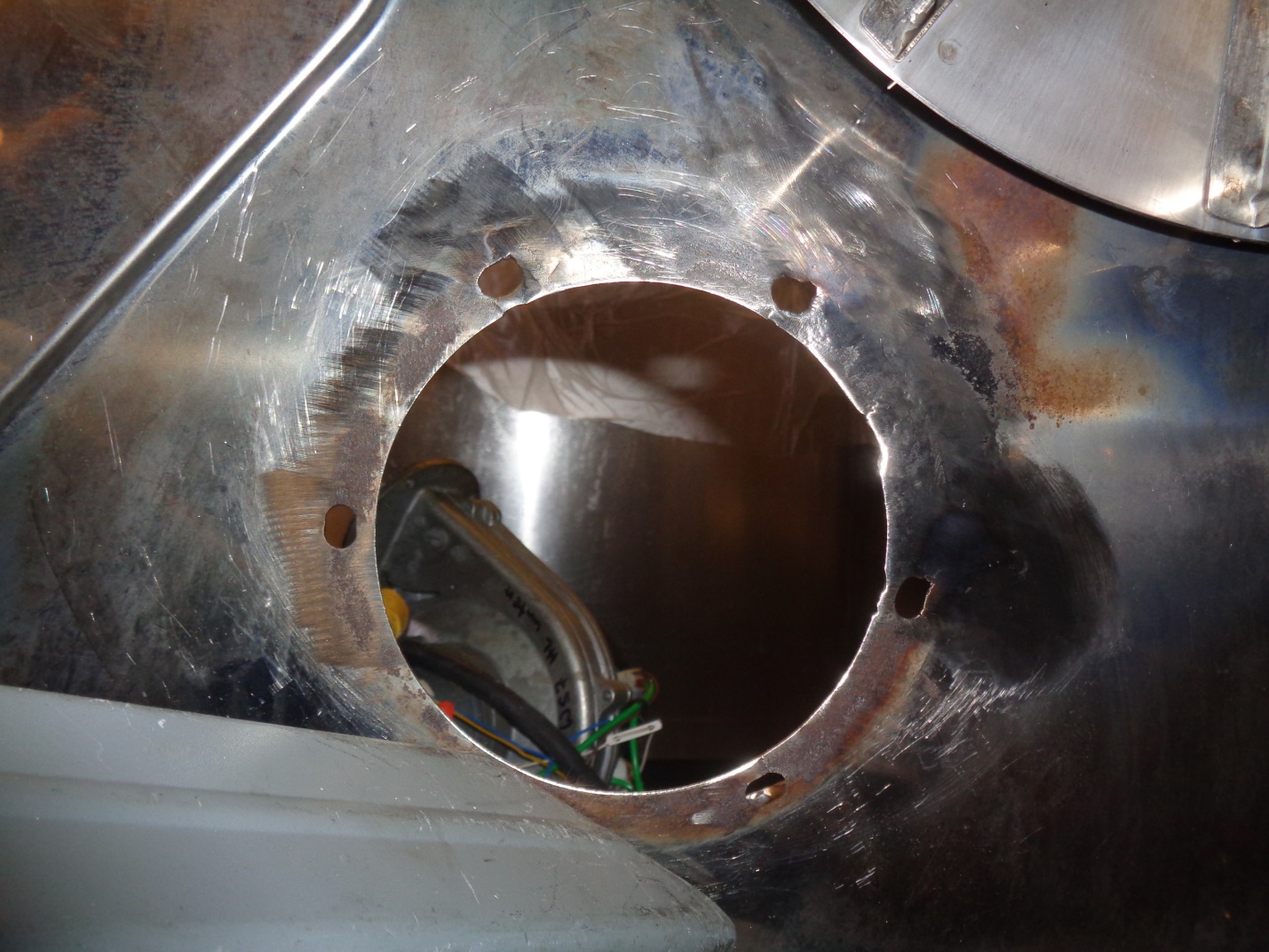 